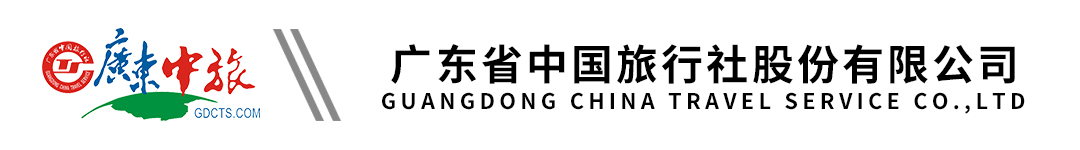 和煦双国·西班牙+葡萄牙10天四星特价 ｜私奔小镇｜米哈斯｜龙达｜广州往返行程单行程安排费用说明购物点其他说明产品编号EU2023052501CG出发地广东省-广州市目的地西班牙-葡萄牙行程天数10去程交通无返程交通无参考航班无无无无无产品亮点权威象征的马德里皇宫：仅次于凡尔赛宫和美泉宫的富丽堂皇欧洲第三大王宫权威象征的马德里皇宫：仅次于凡尔赛宫和美泉宫的富丽堂皇欧洲第三大王宫权威象征的马德里皇宫：仅次于凡尔赛宫和美泉宫的富丽堂皇欧洲第三大王宫权威象征的马德里皇宫：仅次于凡尔赛宫和美泉宫的富丽堂皇欧洲第三大王宫权威象征的马德里皇宫：仅次于凡尔赛宫和美泉宫的富丽堂皇欧洲第三大王宫天数行程详情用餐住宿D1广州- 北京（转机）早餐：X     午餐：X     晚餐：X   无D2北京（转机）-巴塞罗那（西班牙）早餐：X     午餐：X     晚餐：√   豪华酒店D3巴塞罗那-约380km-瓦伦西亚（西班牙）早餐：√     午餐：X     晚餐：√   豪华酒店D4瓦伦西亚-约540KM-科尔多瓦（西班牙）早餐：√     午餐：√     晚餐：X   豪华酒店D5科尔多瓦-约190KM-米哈斯-约90KM-龙达-约130KM塞维利亚（西班牙）早餐：√     午餐：√     晚餐：X   豪华酒店D6塞维利亚-约450KM里斯本（葡萄牙）早餐：√     午餐：√     晚餐：X   豪华酒店D7里斯本-约270km-梅里达/巴达霍斯（西班牙）早餐：√     午餐：√     晚餐：X   豪华酒店D8梅里达/巴达霍斯-约380km-马德里（西班牙）早餐：√     午餐：√     晚餐：X   豪华酒店D9马德里 北京（转机）早餐：√     午餐：X     晚餐：√   豪华酒店D10北京（转机） 广州早餐：X     午餐：X     晚餐：X   飞机上费用包含1.国际往返机票、机场税，团队经济舱；1.国际往返机票、机场税，团队经济舱；1.国际往返机票、机场税，团队经济舱；费用不包含1.不含签证小费2800元/人（该费用与团款一起收取）；1.不含签证小费2800元/人（该费用与团款一起收取）；1.不含签证小费2800元/人（该费用与团款一起收取）；项目类型描述停留时间参考价格BOUTIQUE DOS RELOGIOS PLUS各类名表珠宝和饰品30 分钟PARIS LOOK免税店香水、化妆品、首饰、手表、皮具等30 分钟Rabat珠宝及名表精品等30 分钟预订须知1.儿童费用：6 岁以下（不含6岁）不占床按成人价格减少2000元/人，此价格提供机位、车位、餐位及景点门票，不提供住宿床位，占床按成人价格收费，8岁起必须占床；退改规则1.请您务必在签证截止日前递交签证材料，签证材料递入领馆后，如遇拒签，我社将收取申根签证费（含服务费）1200元/人、英国签证费（含服务费，不含加急费）1400元/人；保险信息1.我社已为游客购买旅游意外险，本司强烈建议游客根据个人情况，自行购买医疗或其他保险，以更全面保障游客利益；